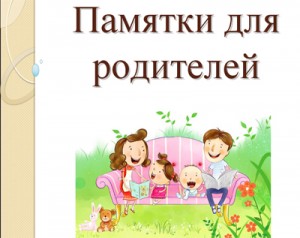 Как развивать у ребенка чувство ответственностиОтветственность не дается человеку с рождения. Быть ответственным – значит самостоятельно принимать решения и осознавать необходимость действия. Дисциплина и ответственность – разные, но взаимосвязанные качества человеческой личности. Без дисциплины нет ответственности. Дисциплина подразумевает «обучение». По сути, это обучение правильной, эффективной жизнедеятельности. Детей нужно учить быть дисциплинированными и ответственными.Составляющие ответственности1. Понимание задачи – знание того, что нужно сделать.Например, мы говорим: «наведи порядок в своей комнате». А ребенок решает эту задачу по-своему. Для ясности нужно, чтобы родитель и ребенок вместе убирали детскую комнату.2.  Для согласия с поставленной задачей у ребенка должен быть выбор.Чаще предлагайте ребенку альтернативу: «ты соберешь игрушки или разберешь книги на столе?»  «Ты поможешь мне пропылесосить или будешь вытирать пыль?»Если есть выбор, то чувство ответственности будет проявляться на практике.3. Умение самостоятельно мотивировать свои действия.Для этого можно использовать похвалу, а по мере взросления учить «отсроченному» вознаграждению, развивать систему бонусов и т.д.Условия развития чувства ответственностиРазвитие ответственности – длительный процесс. Родители должны позволить ребенку быть самостоятельными, помочь ему развить свои способности. А быть самостоятельным – значит осуществлять выбор по собственному желанию, самому принимать решения и нести за них ответственность.Воспитывая в детях ответственность, принимайте во внимание тот факт, что каждый ребенок уникален. Вы должны определить, что наиболее важно и приемлемо для него. Для этого:—  поймите природу своих притязаний, определите свои цели;—  учитывайте возрастные особенности ребенка;—  принимайте в расчет особенности характера;—  оценивайте опыт ребенка, не спрашивайте то, чему его не учили.Координатор по работе с семьей: Цыкина Юлия Викторовна